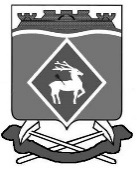 РОССИЙСКАЯ  ФЕДЕРАЦИЯРОСТОВСКАЯ ОБЛАСТЬМУНИЦИПАЛЬНОЕ ОБРАЗОВАНИЕ «БЕЛОКАЛИТВИНСКИЙ РАЙОН»АДМИНИСТРАЦИЯ БЕЛОКАЛИТВИНСКОГО РАЙОНА ПОСТАНОВЛЕНИЕот 26.02. 2024  № 271г.  Белая КалитваОб утверждении бюджетного прогноза Белокалитвинского района                             на период 2024 – 2031 годовВ соответствии со статьей 170.1 Бюджетного кодекса Российской Федерации, статьей 16 решения Собрания депутатов Белокалитвинского района от 30.08.2007  № 247 «Об утверждении Положения о бюджетном процессе в Белокалитвинском районе», постановлением Администрации Белокалитвинского района от 25.01.2016 № 67 «Об утверждении Правил разработки и утверждения бюджетного прогноза Белокалитвинского района на долгосрочный период», в целях осуществления долгосрочного бюджетного планирования в Белокалитвинском районе, Администрация Белокалитвинского района постановляет:1. Утвердить бюджетный прогноз Белокалитвинского района на период 2024-2031 годов согласно приложению.2. Признать утратившими силу постановления Администрации Белокалитвинского района:2.1. от 25.02.2021 № 252 «Об утверждении бюджетного прогноза Белокалитвинского района на период 2021-2026 годов»;2.2. от 14.02.2022 № 266 «О внесении изменений в постановление Администрации Белокалитвинского района от 25.02.2021 № 252»;2.3. от 03.02.2023 № 193 «О внесении изменений в постановление Администрации Белокалитвинского района от 28.02.2017 № 263»;3. Настоящее постановление вступает в силу со дня его официального опубликования.4. Контроль за выполнением постановления оставляю за собой.    Глава Администрации  Белокалитвинского района						О.А. МельниковаПриложение к постановлению Администрации Белокалитвинского районаот _26.02.2024 № 271Бюджетный прогноз Белокалитвинского района на период 2024-2031 годовОсновные параметры варианта долгосрочного прогноза,определенных в качестве базовых для целей долгосрочного бюджетного планирования* В 2024 - 2031 годах учтены показатели в соответствии с долгосрочным прогнозом социально-экономического развития Белокалитвинского района и Ростовской области.2. Прогноз основных характеристик бюджета Белокалитвинского района(млн. рублей)2.1. Показатели финансового обеспечения муниципальных программ Белокалитвинского района(млн. рублей)<1> Плановые бюджетные ассигнования, предусмотренные за счет средств бюджета Белокалитвинского района и безвозмездных поступлений в бюджет Белокалитвинского района. <2> Объем бюджетных ассигнований соответствует решению Собрания депутатов Белокалитвинского района от 25.12.2023 № 133 «О бюджете Белокалитвинского района на 2024 год и на плановый период 2025 и 2026 годов» по состоянию на 1 января 2024 года. <3> Объем бюджетных ассигнований соответствует постановлениям Администрации Белокалитвинского района об утверждении муниципальных программ Белокалитвинского района по состоянию на 1 января 2024 года.Примечание.Х – не подлежит заполнению.Основные подходы к формированию бюджетной политикиБелокалитвинского района на период 2024-2031 годовБюджетный прогноз Белокалитвинского района на период 2024-2031 годов разработан на основе варианта прогноза социально-экономического развития Белокалитвинского района на период до 2026 года, утвержденного распоряжением Администрации Белокалитвинского района от 22.09.2023 № 101. Скорректирован с учетом прогноза социально-экономического развития Белокалитвинского района на период до 2030 года, утвержденного распоряжением Администрации Белокалитвинского района от 24.12.2018 № 198.При расчете прогнозных показателей налоговых и неналоговых доходов учитывались изменения в законодательстве о налогах и сборах Российской Федерации и Ростовской области и бюджетном законодательстве Российской Федерации, ожидаемые в прогнозном периоде.Расчет прогнозных показателей дефицита (профицита), источников его финансирования и муниципального долга Белокалитвинского района осуществлен исходя из ограничений по размеру дефицита и уровню муниципального долга, установленных Бюджетным кодексом Российской Федерации, а также с учетом нормативных правовых актов, регулирующих бюджетные правоотношения.В прогнозируемом периоде будет продолжена взвешенная долговая политика.Бюджетная политика Белокалитвинского района на долгосрочный период будет направлена на обеспечение решения приоритетных задач социально-экономического развития Белокалитвинского района при одновременном обеспечении устойчивости и сбалансированности бюджетной системы.Основные подходы в части собственных (налоговых и неналоговых) доходовСобственные налоговые и неналоговые доходы консолидированного бюджета Белокалитвинского района к 2031 году увеличатся в 1,3 раза к плановому уровню 2024 года, в том числе районные доходы в 1,4 раза.В период 2020 – 2021 годов введены меры поддержки пострадавшим отраслям экономики в условиях распространения коронавирусной инфекции по налогу на имущество организаций, патентной и упрощенной системам налогообложения.Налоговые и неналоговые доходы спрогнозированы в соответствии с положениями Бюджетного кодекса Российской Федерации и Налогового кодекса Российской Федерации на основе показателей долгосрочного прогноза социально-экономического развития Белокалитвинского района и Ростовской области.При прогнозировании собственных налоговых и неналоговых доходов учтены тенденции, сложившиеся в предыдущие годы, влияние геополитических факторов на социально-экономическое развитие Российской Федерации в целом. На долгосрочную перспективу с учетом изменения внешних и внутренних условий развития российской экономики приоритетным направлением налоговой политики определены меры, принимаемые для обеспечения роста инвестиционной активности, обеспечения условий для развития субъектов малого и среднего предпринимательства, повышения уровня жизни населения.Основные подходы в части областной финансовой помощиПроводимая на федеральном и региональном уровне политика в области межбюджетных отношений направлена на повышение финансовой самостоятельности и ответственности органов местного самоуправления Белокалитвинского района. Наблюдается положительная динамика показателей за отчетные годы и опережающий рост собственных доходов на долгосрочную перспективу.Целевые средства на 2024 – 2026 годы предусмотрены в соответствии 
с первоначально принятыми решениями о бюджете. На 2027-2031 годы объем безвозмездных поступлений предусмотрен в части целевых средств, спрогнозированных на уровне целевых безвозмездных поступлений 2026 года.Основные подходы в части расходовЭффективная бюджетная политика является непременным условием адаптации экономики к новым реалиям. Важной задачей в бюджетной сфере является определение баланса между необходимостью жить по средствам и созданием бюджетных стимулов для возобновления роста.На 2024 – 2026 годы расходы учтены в соответствии с первоначально принятыми решениями о бюджете Белокалитвинского района и решениями поселений, входящих в состав Белокалитвинского района. В соответствии с решением Собрания депутатов Белокалитвинского района от 30.08.2007 № 247 «Об утверждении Положения о бюджетном процессе в Белокалитвинском районе» бюджет Белокалитвинского района составляется на основе муниципальных программ Белокалитвинского района.Доля расходов бюджета Белокалитвинского района, формируемых в рамках муниципальных программ Белокалитвинского района, ежегодно планируется более 90 процентов в общем объеме расходов бюджета Белокалитвинского района.Основным инструментом достижения национальных целей развития, установленных указами Президента Российской Федерации от 07.05.2018 № 204 «О национальных целях и стратегических задачах развития Российской Федерации на период до 2024 года» и от 21.07.2020 № 474 «О национальных целях развития Российской Федерации на период до 2030 года», будут являться региональные проекты, направленные на реализацию федеральных проектов, входящих в состав национальных проектов.  Осуществление регулярного мониторинга и контроля хода реализации мероприятий обеспечит получение конечного результата региональных проектов, направленных на реализацию федеральных проектов, входящих в состав национальных проектов. Это позволит сформировать ресурс на финансирование стратегических целей развития Белокалитвинского района.Реализация указов Президента Российской Федерации от 07.05.2018      
№ 204 и от 21.07.2020 № 474 будет осуществляться путем развития института муниципальных программ на проектных принципах управления. С учетом интеграции реализуемых в рамках данного указа региональных проектов, муниципальные программы Белокалитвинского района должны стать простым и эффективным инструментом организации как проектной, так и текущей деятельности органов местного самоуправления, отражающим взаимосвязь затраченных ресурсов и полученных результатов.Основные подходы в части межбюджетных отношений с бюджетами поселенийВ среднесрочной и долгосрочной перспективе межбюджетные отношения с бюджетами поселений, входящих в состав Белокалитвинского района, и их совершенствование будут являться одним из приоритетных направлений бюджетной политики района, направленные на повышение финансовой самостоятельности бюджетов поселений, оказание содействия в их сбалансированности, качественное управление муниципальными финансами. Это касается, как вопросов оказания финансовой помощи из местного бюджета, так и методологического обеспечения деятельности органов местного самоуправления поселений. Планируется совершенствование межбюджетных отношений в части переформатирования направлений финансовой поддержки бюджетов поселений на ее выравнивающую составляющую.Дотациям на выравнивание бюджетной обеспеченности поселений будет отведена ведущая роль в системе межбюджетного регулирования. Для этого предполагается совершенствование методик расчета межбюджетных трансфертов и рассмотрение вопросов установления дополнительных условий их выделения: отсутствие просроченной кредиторской задолженности, сокращение недоимки, ограничения по муниципальному долгу и дефициту местных бюджетов и других, направленных на эффективное формирование и  исполнение бюджетов.Особое внимание будет уделяться повышению эффективности предоставления и расходования межбюджетных трансфертов бюджетам поселений, а также повышению ответственности органов местного самоуправления поселений за допущенные нарушения при расходовании бюджетных средств. На покрытие временных кассовых разрывов бюджетов поселений ежегодно предусматриваются бюджетные кредиты в пределах финансового года, как механизм финансовой поддержки.Немаловажная роль будет отведена методологическому обеспечению деятельности поселений по бюджетно-финансовым вопросам, осуществлению постоянного контроля за планированием и исполнением бюджетов поселений.Основные подходы к долговой политикеВажнейшей задачей является обеспечение уровня муниципального долга, позволяющего району обслуживать долговые обязательства при самых разных обстоятельствах, включая кризисные явления в экономике и на финансовых рынках, и исполнять расходные обязательства.В 2024 году планируется привлечение кредитов кредитных организаций для обеспечения исполнения расходных обязательств района с погашением до 2027 года.Учитывая сбалансированность бюджета Белокалитвинского района, в 2025-2026 годах не планируется привлечение кредитных ресурсов.В результате, уровень долговой нагрузки будет снижаться к 2027 году.Заместитель главы АдминистрацииБелокалитвинского района по организационной и кадровой работе                                  Л.Г. Василенко№п/пНаименование показателяЕдиница измеренияГод периода прогнозирования*Год периода прогнозирования*Год периода прогнозирования*Год периода прогнозирования*Год периода прогнозирования*Год периода прогнозирования*Год периода прогнозирования*Год периода прогнозирования*№п/пНаименование показателяЕдиница измерения202420252026202720282029203020311.Фонд заработной платыв действующих ценах, всегомлн. рублей10 439,111 284,612 209,913 223,314 320,815 523,716 827,718 005,6процентов к предыдущему году108,0108,1108,2108,3108,3108,4108,4107,02.Прибыль прибыльных предприятийв действующих ценахмлн. рублей1 512,01 655,61 817,81 995,9 2 205,4 2452,42 741,83 054,4темп роста в действующих ценахпроцентов к предыдущему году107,3109,8109,8109,8110,5111,2111,8111,4Наименование показателяГод периода прогнозированияГод периода прогнозированияГод периода прогнозированияГод периода прогнозированияГод периода прогнозированияГод периода прогнозированияГод периода прогнозированияГод периода прогнозированияНаименование показателя20242025202620272028202920302031Показатели консолидированного бюджета Белокалитвинского районаПоказатели консолидированного бюджета Белокалитвинского районаПоказатели консолидированного бюджета Белокалитвинского районаПоказатели консолидированного бюджета Белокалитвинского районаПоказатели консолидированного бюджета Белокалитвинского районаПоказатели консолидированного бюджета Белокалитвинского районаПоказатели консолидированного бюджета Белокалитвинского районаПоказатели консолидированного бюджета Белокалитвинского районаПоказатели консолидированного бюджета Белокалитвинского районаДоходы, в том числе:4 892,04 517,14 118,74 164,34 206,44 256,14 308,04 362,3налоговые и неналоговые доходы926,3948,0991,91 037,51 079,61 129,31 181,2 1 235,5безвозмездные поступления3 965,73 569,13 126,83 126,83 126,83 126,83 126,83 126,8Расходы4 935,04 502,74 104,34 150,14 206,44 256,14 308,04 362,3Дефицит/профицит-43,014,414,414,20,00,00,00,0Источники финансирования дефицита бюджета43,0-14,4-14,4-14,20,00,00,00,0Показатели бюджета Белокалитвинского районаПоказатели бюджета Белокалитвинского районаПоказатели бюджета Белокалитвинского районаПоказатели бюджета Белокалитвинского районаПоказатели бюджета Белокалитвинского районаПоказатели бюджета Белокалитвинского районаПоказатели бюджета Белокалитвинского районаПоказатели бюджета Белокалитвинского районаПоказатели бюджета Белокалитвинского районаДоходы, в том числе:4 402,14 086,43 694,93 730,73 768,43 808,03 849,73 893,6налоговые и неналоговые доходы645,5654,9689,2725,0762,7802,3844,0887,9безвозмездные поступления3 756,63 431,53 005,73 005,73 005,73 005,73 005,73 005,7Расходы4 445,14 072,03 680,53 716,53 768,43 808,03 849,73 893,6Дефицит/профицит-43,014,414,414,20,00,00,00,0Источники финансирования дефицита бюджета43,0-14,4-14,4-14,20,00,00,00,0Муниципальный долг к налоговым и неналоговым доходам (процентов)0,09,96,53,10,00,00,00,0Расходы на финансовое обеспечение реализации муниципальных программ Белокалитвинского района<1>Расходы на финансовое обеспечение реализации муниципальных программ Белокалитвинского района<1>Расходы на финансовое обеспечение реализации муниципальных программ Белокалитвинского района<1>Расходы на финансовое обеспечение реализации муниципальных программ Белокалитвинского района<1>Расходы на финансовое обеспечение реализации муниципальных программ Белокалитвинского района<1>Расходы на финансовое обеспечение реализации муниципальных программ Белокалитвинского района<1>Расходы на финансовое обеспечение реализации муниципальных программ Белокалитвинского района<1>Расходы на финансовое обеспечение реализации муниципальных программ Белокалитвинского района<1>Расходы на финансовое обеспечение реализации муниципальных программ Белокалитвинского района<1>Наименование муниципальных программ Белокалитвинского районаГод периода прогнозированияГод периода прогнозированияГод периода прогнозированияГод периода прогнозированияГод периода прогнозированияГод периода прогнозированияГод периода прогнозированияГод периода прогнозированияНаименование муниципальных программ Белокалитвинского района2024<2>2025<2>2026<2>2027<3>2028<3>2029<3>2030<3>2031123456789Развитие здравоохранения1,20,00,00,00,00,00,0-Развитие образования1 958,52 027,31 728,41151,01151,01151,01151,0-Молодежная политика и социальная активность23,217,317,33,83,83,83,8-Социальная поддержка граждан1 127,31 156,71 186,31 043,41 043,41 043,41 043,4-Доступная среда0,10,00,00,00,00,00,0-Обеспечение доступным и комфортным жильем населения Белокалитвинского района359,4168,0141,3327,2390,1310,2630,8-Обеспечение качественными жилищно-коммунальными услугами населения Белокалитвинского района87,454,154,10,00,00,00,0-Обеспечение общественного порядка и профилактика правонарушений1,00,70,70,60,60,60,6-Защита населения и территории от чрезвычайных ситуаций, обеспечение пожарной безопасности и безопасности людей на водных объектах29,326,526,526,626,626,626,6-Развитие культуры и туризма194,9140,7138,490,090,090,090,0-Охрана окружающей среды и рациональное природопользование17,69,710,790,390,390,390,3-Экономическое развитие и инновационная экономика0,10,00,00,10,10,10,1-123456789Информационное общество57,950,749,832,732,732,732,7-Развитие транспортной системы130,4181,976,937,837,837,837,8-Развитие сельского хозяйства и регулирование рынков сельскохозяйственной продукции, сырья и продовольствия10,76,06,40,80,83,40,8Энергоэффективность и развитие энергетики0,20,10,10,00,00,00,0-Муниципальная политика116,7112,7109,359,759,759,759,7-Поддержка казачьих обществ Белокалитвинского района21,120,420,512,812,812,812,8-Управление муниципальными финансами района и создание условий для эффективного управления муниципальными финансами поселений22,221,921,810,310,310,310,3-Управление муниципальным имуществом в Белокалитвинском районе16,814,714,78,58,58,58,5-Территориальное планирование и развитие территории, в том числе для жилищного строительства0,60,00,00,00,00,00,0-Комплексное развитие сельских территорий0,10,10,10,10,10,10,1-Итого:4 176,74 009,53 603,32 895,72 958,62 881,33 199,3-